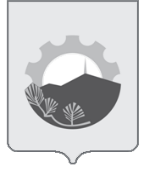 АДМИНИСТРАЦИЯ АРСЕНЬЕВСКОГО ГОРОДСКОГО ОКРУГА П О С Т А Н О В Л Е Н И ЕО внесении изменений в постановление администрации 
Арсеньевского городского округа от 13 ноября 2020 года № 672-па 
«Об утверждении Положения о предоставлении субсидии из бюджета Арсеньевского городского округа социально ориентированным 
некоммерческим организациям Арсеньевского городского округа»В целях оказания финансовой поддержки социально ориентированным некоммерческим организациям Арсеньевского городского округа, в соответствии с Бюджетным кодексом Российской Федерации, Федеральным законом от 12 января 1996 года № 7-ФЗ "О некоммерческих организациях", Федеральным законом от             06 октября 2003 года № 131-ФЗ "Об общих принципах организации местного самоуправления в Российской Федерации", руководствуясь Уставом Арсеньевского городского округа, администрация Арсеньевского городского округа ПОСТАНОВЛЯЕТ:1. Внести изменения в Положение о предоставлении субсидии из бюджета Арсеньевского городского округа социально ориентированным некоммерческим организациям Арсеньевского городского округа, утвержденное постановлением администрации Арсеньевского городского округа от 13 ноября 2020 года № 672-па, дополнив пункт 2.7 позициями девятой, десятой, одиннадцатой, следующего содержания: «- почтовые расходы;- расходы на хозяйственные нужды (моющие и дезинфицирующие средства, салфетки, туалетная бумага);- расходы на организацию праздничного питания, в соответствии с прилагаемой сметой».2. Организационному управлению администрации городского округа (Абрамова) обеспечить официальное опубликование и размещение на официальном сайте администрации Арсеньевского городского округа настоящего постановления.3. Настоящее постановление вступает в силу после его официального опубликования.4. Контроль за исполнением настоящего постановления возложить на и.о. заместителя главы администрации городского округа Н.П. Пуха.Глава городского округа                                                                                       В.С.Пивень19 ноября 2021 г.г.Арсеньев№570-па